（一社）ロシアNIS貿易会　ロシアNIS経済研究所　担当：齋藤、片岡、長谷TEL：03-3551-6218　　FAX：03-3555-1052　　Email：webmaster@rotobo.or.jpロシア極東・バイカル地域経済セミナー(札幌)2017年３月１０日（金）13:30-15:30ホテルポールスター札幌　4Ｆ　ライラックの間参加申込用紙ホテルポールスター札幌〒060-0004 札幌市中央区北4条西6丁目   【TEL】　011-330-2532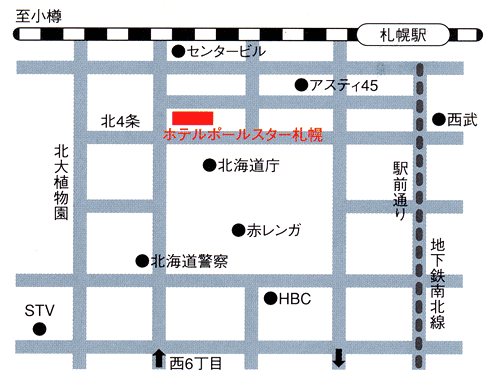 (1)申込者氏名英文表記(2)勤務先名称　 英文表記(3)所属部署　 英文表記(4)役職英文表記(5)勤務先住所〒(6)勤務先TEL(7)勤務先FAX(7)勤務先FAX(8)E-mail